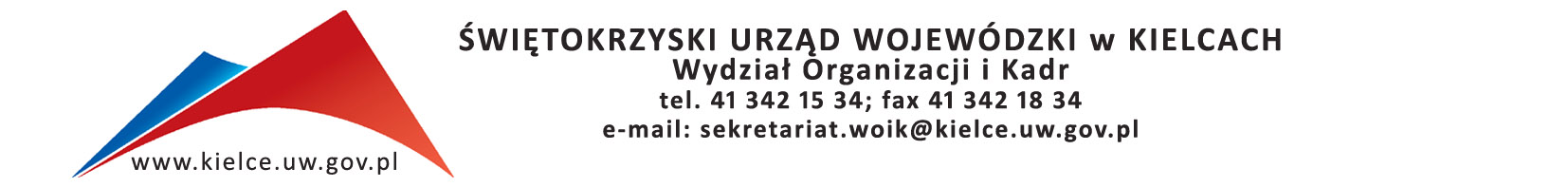 	Kielce, dnia 5 maja  2016 r.Znak: OK.I.2402.5.2016Informuję, że w związku z przeprowadzonym zapytaniem ofertowym dotyczącym realizacji szkolenia dla pracowników Świętokrzyskiego Urzędu Wojewódzkiego w Kielcach 
pt. „Budżet zadaniowy – realizacja, sprawozdawczość, nadzór i kontrola” wpłynęło 12 ofert.  Do realizacji szkolenia została wybrana oferta przygotowana przez firmę InfoBizTech Marta Głowala z siedzibą w Warszawie.  Cena wybranej oferty: 9900 zł. Poniżej zestawienie otrzymanych ofert wraz z punktacją ogółem. Lp.Nazwa firmyRazemLp.Nazwa firmyRazemLp.Nazwa firmyRazem1Centrum Kształcenia Kadr CK EDUKACJA68,002ORBE Kraków51,073ICN Centrum Kompwtencji Tomasz Sobkowicz40,534Wektor Widzy Szymon Trzemżalski40,295WIK Consulting  Michał Michałek Konin27,726Fundacja ORKE Warszawa18,887Ogólnopolskie Centrum Szkoleniowo Doradcze Warszawa35,118InfoBizTech Warszawa71,279Gamma D. Didiuk i M. Wasilewski Warszawa68,8610Instytut Dobrych Praktyk Marcin Kaczmarek Szczecin26,4411J.G. Training Warszawa67,6412Krajowa Szkoła Administracji Publicznej50,85